МИНИСТЕРСТВО НАУКИ И ВЫСШЕГО ОБРАЗОВАНИЯ РОССИЙСКОЙ ФЕДЕРАЦИИМинистерство образования и науки Республики ТатарстанАкадемия наук Республики ТатарстанФГБОУ ВО «КАЗАНСКИЙ ГОСУДАРСТВЕННЫЙЭНЕРГЕТИЧЕСКИЙ УНИВЕРСИТЕТ»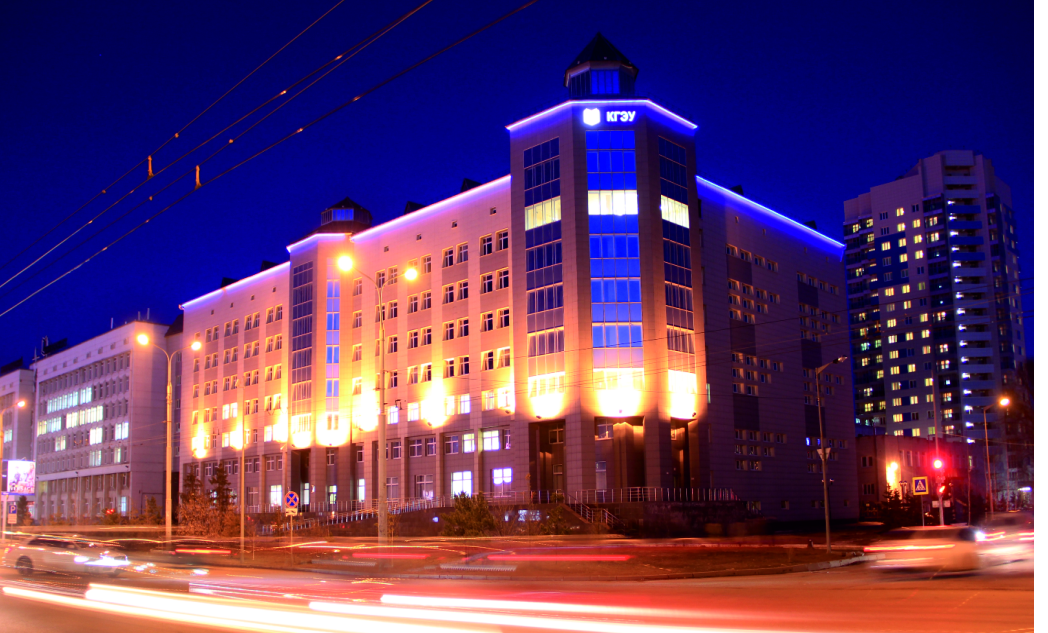 XXIV Всероссийский аспирантско - магистерский научный семинар,посвященный Дню энергетика 8 – 9 декабря 2020 годаКАЗАНЬУВАЖАЕМЫЕ СТУДЕНТЫ, АСПИРАНТЫ, МОЛОДЫЕ УЧЕНЫЕ!8 – 9 декабря 2020 года в Казанском государственном энергетическом университете состоится XXIV Всероссийский аспирантско - магистерский научный семинар, посвященный Дню энергетика. УЧАСТИЕ БЕСПЛАТНОЕ!ПРИГЛАШАЕМ ВАС ПРИНЯТЬ УЧАСТИЕ В СЕМИНАРЕ!НАУЧНЫЕ НАПРАВЛЕНИЯ И СЕКЦИИ СЕМИНАРА*:Направление: ЭЛЕКТРОЭНЕРГЕТИКА И ЭЛЕКТРОНИКАЭлектрические станции и подстанцииЭлектроэнергетические системы и сетиЭлектроснабжениеПромышленная электроника и светотехника. Электрические и электронные аппаратыПерспективные направления развития физики, химии, математики и материаловеденияЭлектротехнические комплексы и системыЭнергоэффективность и энергобезопасность производства. Безопасность жизнедеятельностиРелейная защита и автоматизация электроэнергетических системИнженерная защита окружающей среды и безопасность труда на производствеВозобновляемые источники энергии и безопасностьНаправление: ТЕПЛОЭНЕРГЕТИКАТепловые электрические станцииПромышленная теплоэнергетика. Эксплуатация и надежность энергоустановок и систем теплоснабжения.Технология воды и топлива на ТЭС и промышленных предприятияхЭнергообеспечение предприятий и энергоресурсосберегающих технологийЭнергетическое машиностроениеАвтоматизация технологических процессов и производствТеплофизикаЭкологические проблемы водных биоресурсовНаправление: ЭКОНОМИКА И ЦИФРОВЫЕ ТЕХНОЛОГИИЦифровые технологии, системы искусственного интеллекта, компьютерное моделированиеЭкономика и менеджментСоциальные, политические и коммуникационные аспекты развития энергетики Лингвострановедческие аспекты в изучении иностранного языка в техническом ВУЗеЭлектропривод и автоматика. ПриборостроениеУСЛОВИЯ УЧАСТИЯ В СЕМИНАРЕНа семинар принимаются результаты оригинальных исследований авторов. Авторами тезисов докладов могут быть обучающиеся российских университетов, колледжей, «энергетических» классов общеобразовательных учреждений, аспиранты, молодые ученые и специалисты компаний и предприятий, занимающиеся научно-техническими и прикладными исследованиями, опытно-конструкторскими и проектными работами по тематическим направлениям Семинара. А так же заведующие и преподаватели кафедр вузов, эксперты, специалисты ведущих российских энергетических компаний с государственным участием и иных энергетических организаций в возрасте не старше 35 лет. Допускается отступление от данных условий для соавторов, если хотя бы один из них соответствует этим условиям.Планируется издание сборника материалов докладов семинара в авторской редакции.Для участия в работе семинара необходимо:1) Зарегистрироваться до 25.11.2020г (каждый тезис регистрируется отдельно) на https://lomonosov-msu.ru/rus/event/6481/2) Электронный вариант тезиса(с расширением .doc или .docx) и скан-копию с подписью научного руководителя (с расширением .jpg или .PDF) необходимо загрузить при регистрации.От одного автора может быть представлено не более трех докладовТРЕБОВАНИЯ К ОФОРМЛЕНИЮ ТЕЗИСОВ ДОКЛАДАМатериалы тезисов доклада формата А4 – не более 2 страниц в Microsoft Word, шрифт – Times NewRoman, межстрочный интервал, минимум – 18пт; форматирование - по ширине; абзацный отступ  поля верхнее-2, нижнее – 2,5 см, левое – 3 см, правое – 2 см (вкладка Разметка страницы – Поля – Обычное).Графики, диаграммы, рисунки и другие графические объекты должны быть в формате JPEG, JPG. Формулы  набираются в MS Equation 3,0 или MathType. В формулах, а так же их расшифровке буквы латинского алфавита (как в основном тексте) набирают курсивом, а буквы греческого и русского алфавитов – прямым шрифтом. Математические символы lim, lg, ln, arg, const, sin, cos, min, max и т.д.набирают прямым шрифтом. Символ не должен сливаться с надсимвольным элементом. Все химические элементы обозначаются и в таблице, и вне нее не курсивом.Автонумерация не допускается.Тезис обязательно должен содержать список используемой литературы. Ссылки на цитируемые источники приводятся в конце материалов доклада в соответствии с ГОСТ Р 7.0.100–2018 «Библиографическая запись. Библиографическое описание. Общие требования и правила составления» в соответствие с упоминанием в тезисе.Тезисы принимаются на русском и английском языках.Требования к шрифту тезисов доклада:1. Тематический рубрикатор:УДК/ББК (обычно получают в библиотеке организации, шрифт – 12 пт).2. Название (выравнивание по центру заглавными жирными буквами, шрифт – 14 пт).3. Сведения об авторах: фамилия и. о. автора(авторов), место учебы/работы автора(авторов), город (шрифт – 12 пт). В случае необходимости – научный руководитель по следующему образцу: Науч. рук. доц. (ст. преп./асс./проф. – указывается только должность) Фамилия И.О.4. Текст тезиса доклада (шрифт – 14пт).5. Подрисуночные надписи (шрифт – 12пт). Если рисунок один, то в подрисуночной надписи «Рис.» не пишется. При этом упоминание в тексте на такой рисунок, если оно не является частью предложения: «(см. рисунок)»6. Источники: выравнивание по центру жирными буквами, шрифт – 14 пт).Тезисы докладов, оформление которых не будет соответствовать требованиям, приниматься не будут.ПРИМЕР ОФОРМЛЕНИЯ ТЕЗИСА ДОКЛАДАУДК 621-313.3(строка)СТРУКТУРА И СОСТАВ СИСТЕМЫ АВТОМАТИЧЕСКОГО УПРАВЛЕНИЯ ПОТОЧНЫХ ТЕХНОЛОГИЧЕСКИХ ЛИНИЙ(строка)Иванов Д.В. 1, Петров Ю.Б.1, Сидоров С.А.21ФГБОУ ВО «КГЭУ», г. Казань, Россия2Филиал АО «СО ЕЭС» РДУ Татарстана, г. Казань, РоссияНауч. рук. ст. преп. Иванова П.Л.(строка)Текст тезиса доклада [1]. Текст тезиса доклада. Текст тезиса доклада [2].(строка);				(1)(строка)Текст тезиса доклада [3]. Текст тезиса доклада рис. 1. Текст тезиса доклада.(строка)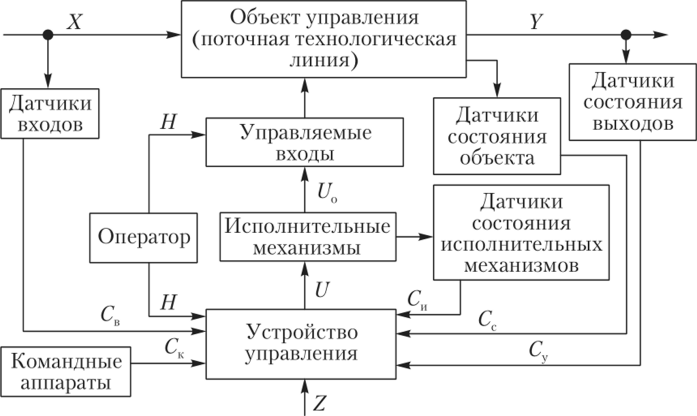 (строка)Обобщенная схема системы автоматического управленияпоточных технологических линий(строка)Текст тезиса доклада [4]. Текст тезиса доклада табл. 1. Текст тезиса доклада.(строка)Таблица 1Обозначения в символической записи алгоритма(строка)(строка)Текст тезиса доклада [5]. Текст тезиса доклада. Текст тезиса доклада [6].(строка)Источники(строка)1. Петрова Е.А. Автоматизированное управление промышленными технологическими установками на основе многомерных логических регуляторов: автореф. … дис. д-ра техн. наук : 05.13.06 / Петрова Елена Александровна ; УГАТУ. – Уфа, 2013. – 34 с.2. Петрова Е.А. Автоматическая система поддержания оптимального уровня жидкости и разработка датчика уровня жидкости / Петрова Е.А., Еникеева Э.Р., Нургалиев Р.Р. // Нефтегазовое дело. – 2017. – Т. 15. – №  2. – С. 171–176.3. Иванов А.А. Интеллектуальное логическое управление электроприводом насосной станции / Иванов А.А.., Петров А.М., Петрова Е.А. // Труды 13-й конференции молодых ученых физического факультета МГУ (г. Москва, 15-17 марта 2018 г.). — Москва, 2018. — Ч. 2. — С. 12-24.4. Sagdatullin A.M., Emekeev A.A., Muraveva E.A. Intellectual control of oil and gas transportation system by multidimensional fuzzy controllers with precise terms // Applied Mechanics and Materials. 2015. Т. 756. С. 633–639.5. Массомер CORIMASS 10G+ MFM 4085 K/F. – URL: http://cdn.krohne.com/dlc/MA_CORIMASS_G_ ru_72.pdf (дата обращения: 03.06.2020).АДРЕС ОРГКОМИТЕТА420066, г. Казань, ул. Красносельская, 51, В-205,КГЭУ, ОНИРС, nirs15_kgeu@mail.ruОТВЕСТВТВЕННЫЙ СЕКРЕТАРЬАрзамасова Альфия ГабдулловнаТЕХНИЧЕСКИЙ СЕКРЕТАРИАТ:Паненко Диана Олеговна,Григорьева Марина Олеговнател./факс (843) 519-43-47№СимволОперация1↑Изменение исходного положения элемента2↓Возвращение элемента в исходное положение